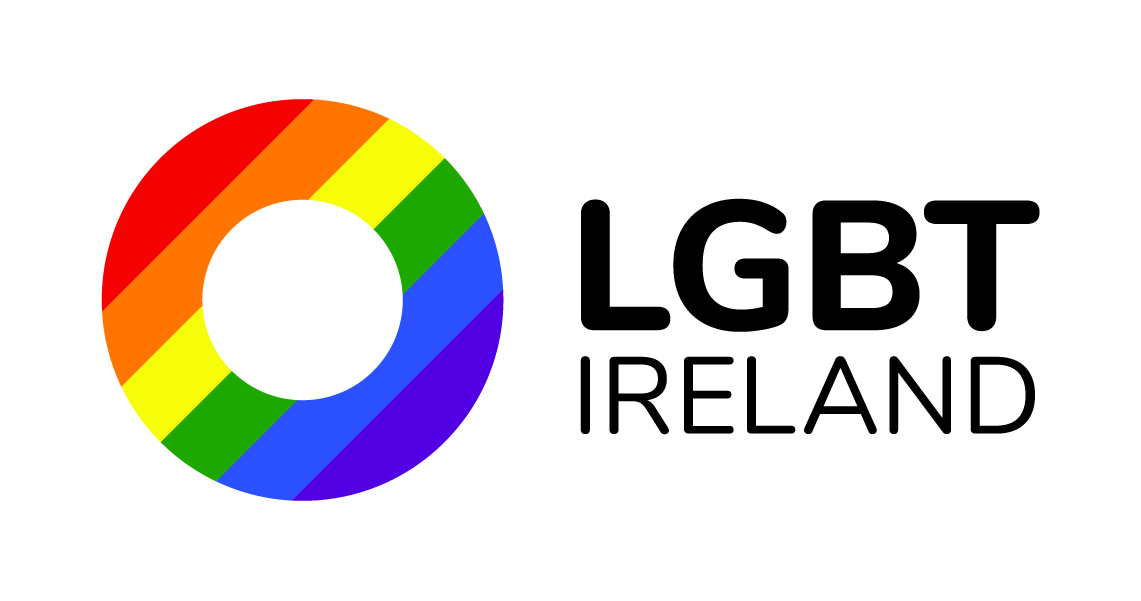 VOLUNTEER APPLICATION FORMThe LGBT Helpline is part of LGBT Ireland and is run through a network of local helpline centres. Once completed your application form will be reviewed and submitted to the volunteer coordinator in the centre nearest you. Information is dealt with in the strictest of confidence.First name:  _______________________________        Surname:  	____________________________________Address:      _______________________________         Mobile No: 	_____________________________________                      ________________________________        E-Mail Address:____________________________________Are you aged 23+           Where did you hear about volunteering opportunities within the LGBT Helpline/LGBT Ireland? Please specify.Radio                       Television    Newspaper       Posters/Billboards    LGBT Website             Facebook     Twitter          Volunteer Centre    Friends/Family  	     Volunteers        Staff                          Online Advertising   Have you previously applied to volunteer with the LGBT Helpline?              YES       NO   What do you hope to gain from the volunteering experience with the LGBT Helpline/LGBT Ireland?_______________________________________________________________________________________Please tell us about any educational background, work or volunteering experience that would be relevant to the volunteer role you are applying for.  _______________________________________________________________________________________Garda Vetting is a requirement for all volunteer roles associated with the LGBT helpline, do you agree to be vetted as part of the recruitment process:                                                                     YES       NO    When are you available to volunteer? (Please specify days, times etc.) _____________________________References:Please supply us with the details of 2 referees (Personal friends or relatives will not be accepted)Please note that we need an email address as it is our primary means of checking references.
FOR OFFICE USE ONLYNameNameAddressAddressEmailEmailMobile (landline numbers not accepted)Mobile (landline numbers not accepted)Nature of RelationshipNature of RelationshipDate Application Form ReceivedDate of Information Night AttendedInformation Night Facilitated byReason Not ShortlistedDate of InterviewInterviewersResult of InterviewDate Training Course Commenced